НАЗВА НАВЧАЛЬНОЇ ДИСЦИПЛІНИРобоча програма навчальної дисципліни (Силабус)Реквізити навчальної дисципліниПрограма навчальної дисципліниОпис навчальної дисципліни, її мета, предмет вивчання та результати навчанняВикладач обґрунтовує необхідність вивчення навчальної дисципліни, відповідаючи на питання «Чому майбутньому фахівцю варто вчити саме цю дисципліну?», визначає мету, предмет дисципліни та програмні результати навчання (компетентності, знання, уміння, навички, досвід, послідовність дій в стандартних виробничих ситуаціях тощо), які здобувач вищої освіти набуде після вивчення дисципліни з розподілом на окремі освітні компоненти (якщо дисципліна вивчається декілька семестрів).Пререквізити та постреквізити дисципліни (місце в структурно-логічній схемі навчання за відповідною освітньою програмою)Зазначається перелік дисциплін, або знань та умінь, володіння якими необхідні здобувачу вищої освіти (вимоги до рівня підготовки) для успішного засвоєння дисципліни (наприклад, «базовий рівень володіння англійською мовою не нижче А2»). Вказується перелік дисциплін які базуються на результатах навчання з даної дисципліни.Зміст навчальної дисципліни Надається перелік розділів і тем всієї дисципліни.Навчальні матеріали та ресурсиЗазначається: базова (підручники, навчальні посібники) та додаткова (монографії, статті, документи, стандарти, електронні ресурси тощо) література, яку потрібно прочитати або використовувати для опанування дисципліни.Можна надати рекомендації та роз’яснення:де можна знайти зазначені матеріали (бібліотека, методичний кабінет, інтернет тощо);що з цього є обов’язковим для прочитання, а що факультативним;як саме здобувач має використовувати ці матеріали (читати повністю, ознайомитись тощо);зв’язок цих ресурсів з конкретними темами дисципліни.Бажано зазначати не більше п’яти базових джерел, які є вільно доступними, та не більше 20 додаткових.Навчальний контентМетодика опанування навчальної дисципліни (освітнього компонента)Надається інформація (за розділами, темами) про всі навчальні заняття (лекції, практичні, семінарські, лабораторні) та надаються рекомендації щодо їх засвоєння (наприклад, у формі календарного плану чи деталізованого опису кожного заняття та запланованої роботи).Самостійна робота здобувача вищої освітиЗазначаються види самостійної роботи (підготовка до аудиторних занять, проведення розрахунків за первинними даними, отриманими на лабораторних заняттях, розв’язок задач, написання реферату, виконання розрахункової роботи, виконання домашньої контрольної роботи тощо) та терміни часу, які на це відводяться.Політика та контрольПолітика навчальної дисципліни (освітнього компонента)Зазначається система вимог, які викладач ставить перед здобувачем:правила відвідування занять (як лекцій, так і практичних/лабораторних);правила поведінки на заняттях (активність, підготовка коротких доповідей чи текстів, відключення телефонів, використання засобів зв’язку для пошуку інформації на гугл-диску викладача чи в інтернеті тощо);правила захисту лабораторних робіт;правила захисту індивідуальних завдань;правила призначення заохочувальних та штрафних балів;політика дедлайнів та перескладань;політика щодо академічної доброчесності;інші вимоги, що не суперечать законодавству України та нормативним документам Університету.Види контролю та рейтингова система оцінювання результатів навчання (РСО)Вказуються всі види контролю та бали за кожен елемент контролю, наприклад:Поточний контроль: експрес-опитування, опитування за темою заняття, МКР, тест тощоКалендарний контроль: провадиться двічі на семестр як моніторинг поточного стану виконання вимог силабусу.Семестровий контроль: екзамен / залік / захист курсового проєкту (роботи)Умови допуску до семестрового контролю: мінімально позитивна оцінка за індивідуальне завдання / зарахування усіх лабораторних робіт / семестровий рейтинг більше ХХ балів.Таблиця відповідності рейтингових балів оцінкам за університетською шкалою: Додаткова інформація з дисципліни (освітнього компонента)перелік питань, які виносяться на семестровий контроль (наприклад, як додаток до силабусу);можливість зарахування сертифікатів проходження дистанційних чи онлайн курсів за відповідною тематикою;інша інформація для здобувачів вищої освіти щодо особливостей опанування навчальної дисципліни.Робочу програму навчальної дисципліни (силабус):Складено посада, науковий ступінь, вчене звання, ПІБУхвалено кафедрою __________ (протокол № ___ від ____________)Погоджено Методичною комісією факультету (протокол № ___ від ____________)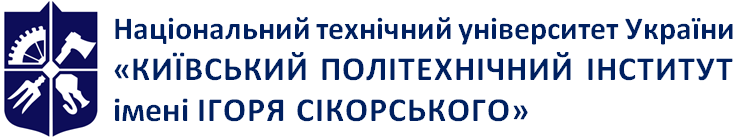 Емблема 
кафедри (за наявності)Назва кафедри, що забезпечує викладанняРівень вищої освітиПерший (бакалаврський) / Другий (магістерський) / 
Третій (освітньо-науковий)Галузь знаньХХ НазваСпеціальністьХХХ НазваОсвітня програмаНазваСтатус дисципліниНормативна / ВибірковаФорма навчанняочна(денна)/очна(вечірня)/заочна/дистанційна/змішанаРік підготовки, семестрХ курс, осінній / весняний семестрОбсяг дисципліниСеместровий контроль/ контрольні заходиРозклад занятьМова викладанняУкраїнська/Англійська/Німецька / ФранцузькаІнформація про 
керівника курсу / викладачівЛектор: науковий ступінь, вчене звання, ПІБ, контактні даніПрактичні / Семінарські: науковий ступінь, вчене звання, ПІБ, контактні даніЛабораторні: науковий ступінь, вчене звання, ПІБ, контактні даніРозміщення курсуПосилання на дистанційний ресурс (Moodle, Google classroom, тощо)Кількість балівОцінка100-95Відмінно94-85Дуже добре84-75Добре74-65Задовільно64-60ДостатньоМенше 60НезадовільноНе виконані умови допускуНе допущено